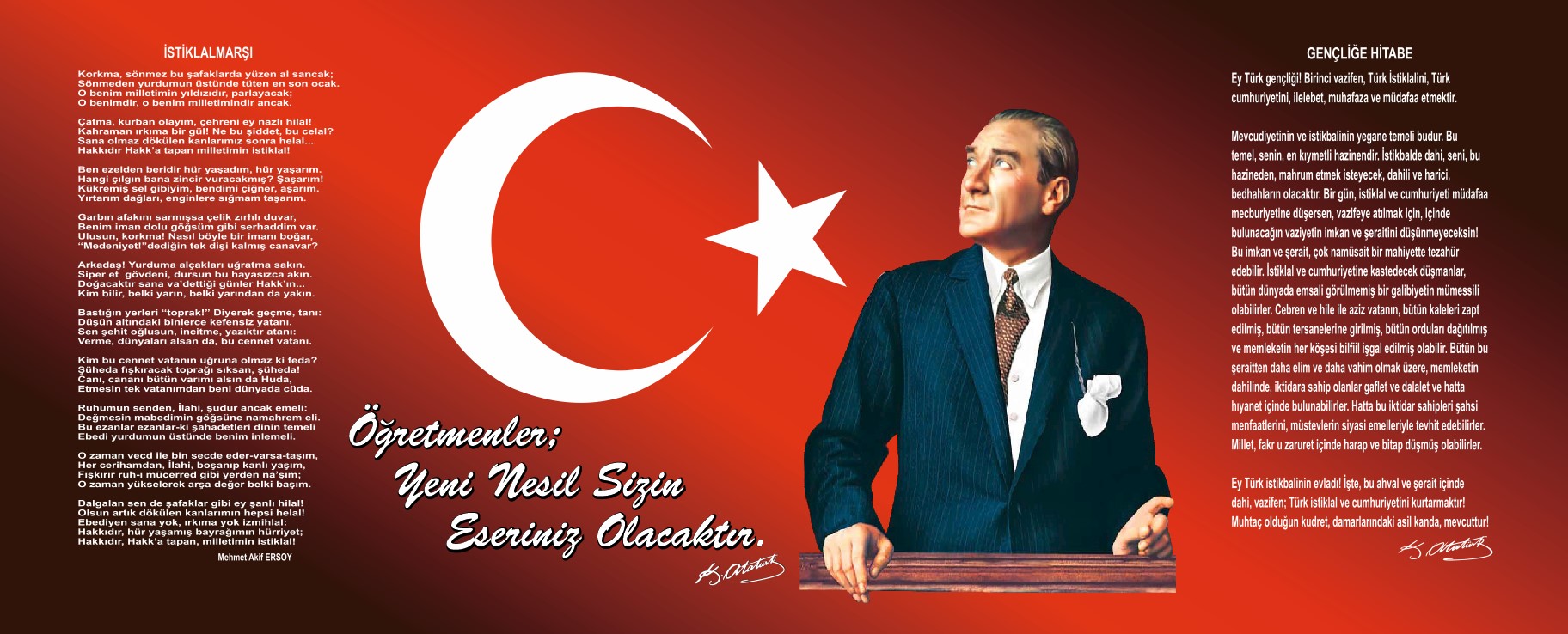 SUNUŞ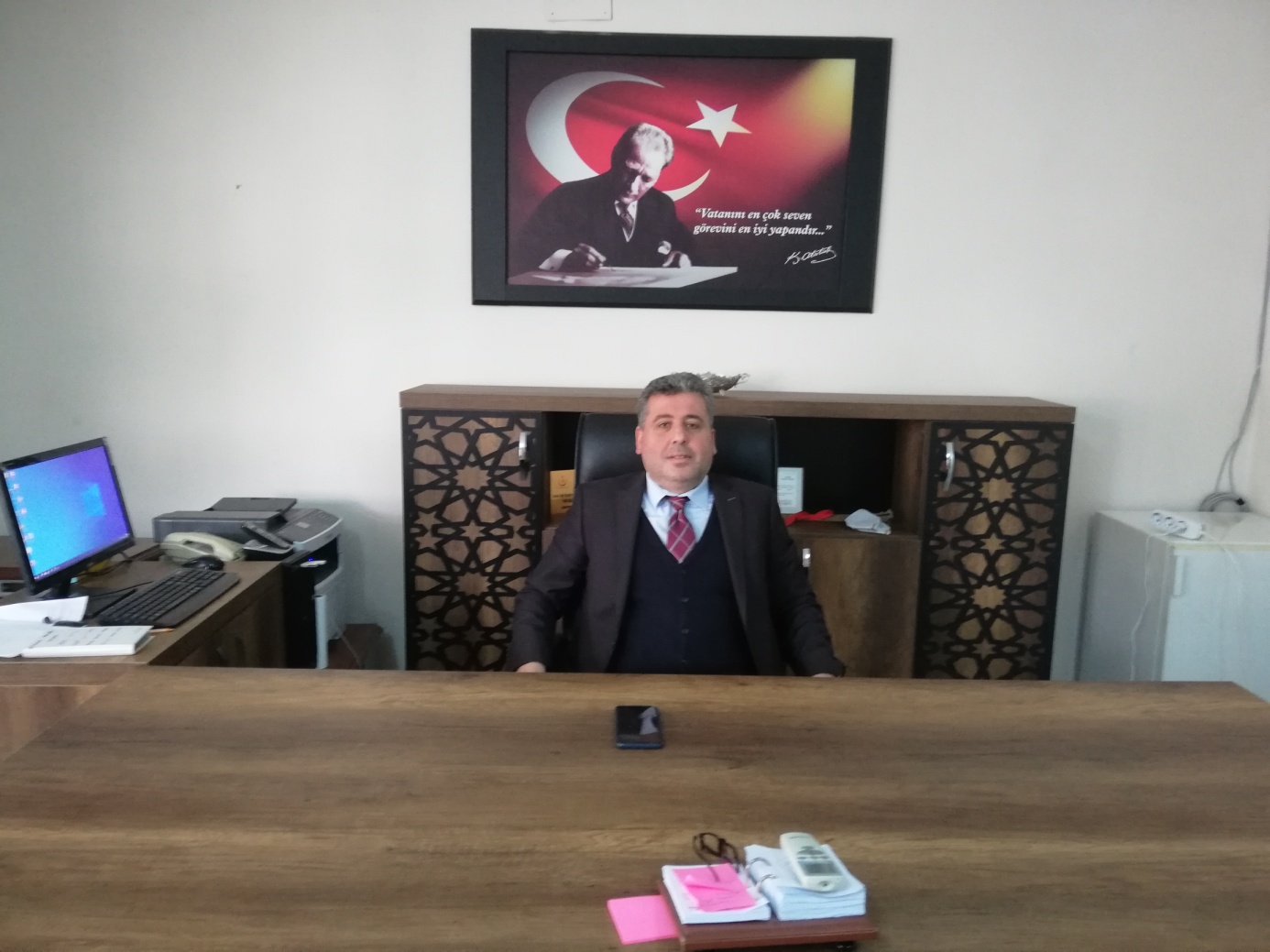 	Hızlı değişen dünya koşullarında bilgi toplumunun insanını yetiştirmeyi amaç edinen eğitim sistemimizin bir halkası olan Doktor Alaeddin Cilli İlkokulu olarak bu sorumluluğumuzun farkındayız.		Okulumuz, daha iyi bir eğitim seviyesine ulaşmak düşüncesiyle sürekli yenilenmeyi ve kalite kültürünü kendisine ilke edinmeyi amaçlamaktadır.	Buna göre Okulumuzun Stratejik Planı (2019-2023) Okul Stratejik Planı Hazırlama Ekibi tarafından, Okulumuzda bünyesinde çalışma ve yol haritası belirlenip taslak oluşturularak başlanmıştır. Stratejik Planlama Çalışmaları kapsamında “Stratejik Planlama Çalışma Ekibi” kurulmuştur. 	Önceden hazırlanan anket formlarında yer alan sorular katılımcılara yöneltilmiş, iç paydaşlarla toplantı yapılmış, dış paydaşlarla birebir görüşülmüş ve elde edilen veriler birleştirilerek paydaş görüşleri oluşturulmuştur. Bu bilgilendirme ve değerlendirme toplantılarında yapılan anketler ve hedef kitleye yöneltilen sorularla mevcut durum ile ilgili veriler toplanmıştır. Kalite kültürü oluşturmak için eğitim ve öğretim başta olmak üzere insan kaynakları ve kurumsallaşma, sosyal faaliyetler, alt yapı, toplumla ilişkiler ve kurumlar arası  ilişkileri kapsayan 2019-2023 stratejik planı hazırlanmıştır                                                                                                                                          Adem ARSLAN                                                                                                                                           Okul MüdürüİÇİNDEKİLERSUNUŞ…………………………………………………………………………………………21.BÖLÜM: GİRİŞ VE PLAN HAZIRLIK SÜRECİ.……………………………………………42.BÖLÜM: DURUM ANALİZİ………………………………………………………………...52.1.Okulun Tanıtımı………….………………………………………………………………...5 2.2.Okulun Mevcut Durumu……………..…………………………………………………….6 2.3.Paydaş Analizi…………………………………………….…………………………..........92.4.GZFT Analizi………………………………………………………………………………122.5.Gelişim ve Sorun Alanları………………………………………………………………....143.BÖLÜM: MİSYON,VİZYON VE TEMEL DEĞERLER…………………………………...15  4.BÖLÜM: AMAÇ,HEDEF VE EYLEMLER……………………………………………….16Tema 4.1.Eğitim ve Öğretime Erişim………………………………………………………….16Tema 4.2.Eğitim ve Öğretimde Kalitenin Arttırılması…………………………………………17Tema 4.3.Kurumsal Kapasite……….……………………………………………………….....195.BÖLÜM: MALİYETLENDİRME……………………………………………………………226.BÖLÜM: İZLEME VE DEĞERLENDİRME………………………………………………..23BÖLÜM I: GİRİŞ ve PLAN HAZIRLIK SÜRECİ2019-2023 dönemi stratejik plan hazırlanması süreci Üst Kurul ve Stratejik Plan Ekibinin oluşturulması ile başlamıştır. Ekip tarafından oluşturulan çalışma takvimi kapsamında ilk aşamada durum analizi çalışmaları yapılmış ve durum analizi aşamasında paydaşlarımızın plan sürecine aktif katılımını sağlamak üzere paydaş anketi, toplantı ve görüşmeler yapılmıştır. Durum analizinin ardından geleceğe yönelim bölümüne geçilerek okulumuzun amaç, hedef, gösterge ve eylemleri belirlenmiştir. Çalışmaları yürüten ekip ve kurul bilgileri altta verilmiştir.STRATEJİK PLAN ÜST KURULUBÖLÜM II: DURUM ANALİZİDurum analizi bölümünde okulumuzun mevcut durumu ortaya konularak neredeyiz sorusuna yanıt bulunmaya çalışılmıştır. Bu kapsamda okulumuzun kısa tanıtımı, okul künyesi ve temel istatistikleri, paydaş analizi ve görüşleri ile okulumuzun Güçlü Zayıf Fırsat ve Tehditlerinin (GZFT) ele alındığı analize yer verilmiştir.Okulun Tarihçesi Okulumuz 1962 yılında özel idareye ait arsa üzerinde tek katlı olarak yapılmıştır. Daha sonraki yıllarda ihtiyaca cevap veremediğinden 1971 yılında ikinci kat ilave edilerek 12 derslik olarak faaliyete sokulmuştur. 11 Derslik sınıf olarak 1 derslik de araç – gereç odası olarak kullanılmıştır. Okulumuzun adı kurulduğu yıllarda Devrim İlkokulu idi. 1982 Yılında adı Mehmet Akif Ersoy İlkokulu olarak değiştirilmiştir. 1997 Yılında İlköğretim okuluna dönüştürülmüştür. Okulumuz 2000 yılının temmuz ayında yıkılarak Dr. Yusuf İzzettin CİLLİ tarafından babası merhum Doktor Alaeddin CİLLİ adına 24 derslikli olarak ‘’ Doktor Alaeddin Cilli İlköğretim Okulu’’ olarak yeniden yapılmıştır. Daha sonra 21.06.2012 tarihinden itibaren okulların dönüşmesiyle birlikte Doktor Alaeddin Cilli İlkokulu adıyla eğitim- öğretime devam etmektedir. Okulumuzun faaliyet alanları,ürün ve hizmetleri tablomuzda gösterilmiştir.2.2.OKULUN MEVCUT DURUMUa.Okul KünyesiOkulumuzun temel girdilerine ilişkin bilgiler altta yer alan okul künyesine ilişkin tabloda yer almaktadır.Okulumuzun temel girdilerine ilişkin bilgiler altta yer alan okul künyesine ilişkin tabloda yer almaktadır.Temel Bilgiler Tablosu- Okul Künyesi b.Çalışan BilgileriOkulumuzun çalışanlarına ilişkin bilgiler altta yer alan tabloda belirtilmiştir.Çalışan Bilgileri Tablosuc.Okulumuz Bina ve AlanlarıOkulumuzun binası ile açık ve kapalı alanlarına ilişkin temel bilgiler altta yer almaktadır.Okul Yerleşkesine İlişkin Bilgiler d.Sınıf ve Öğrenci BilgileriOkulumuzda yer alan sınıfların öğrenci sayıları alttaki tabloda verilmiştir.e.Donanım ve Teknolojik KaynaklarımızTeknolojik kaynaklar başta olmak üzere okulumuzda bulunan çalışır durumdaki donanım  malzemesine ilişkin bilgiye alttaki tabloda yer verilmiştir.Teknolojik Kaynaklar Tablosuf.Gelir ve Gider BilgisiOkulumuzun genel bütçe ödenekleri, okul aile birliği gelirleri ve diğer katkılarda dâhil olmak üzere gelir ve giderlerine ilişkin son iki yıl gerçekleşme bilgileri alttaki tabloda verilmiştir.2.3.PAYDAŞ ANALİZİKurumumuzun temel paydaşları öğrenci, veli ve öğretmen olmakla birlikte eğitimin dışsal etkisi nedeniyle okul çevresinde etkileşim içinde olunan geniş bir paydaş kitlesi bulunmaktadır. Paydaşlarımızın görüşleri anket, toplantı, dilek ve istek kutuları, elektronik ortamda iletilen önerilerde dâhil olmak üzere çeşitli yöntemlerle sürekli olarak alınmaktadır.Paydaş anketlerine ilişkin ortaya çıkan temel sonuçlara altta yer verilmiştir.a.Öğrenci Anketi Sonuçları:b.Öğretmen Anketi Sonuçları:c.Veli Anketi Sonuçları:2.4.GZFT (Güçlü, Zayıf, Fırsat, Tehdit) ANALİZİ Okulumuzun temel istatistiklerinde verilen okul künyesi, çalışan bilgileri, bina bilgileri, teknolojik kaynak bilgileri ve gelir gider bilgileri ile paydaş anketleri sonucunda ortaya çıkan sorun ve gelişime açık alanlar iç ve dış faktör olarak değerlendirilerek GZFT tablosunda belirtilmiştir. Dolayısıyla olguyu belirten istatistikler ile algıyı ölçen anketlerden çıkan sonuçlar tek bir analizde birleştirilmiştir.Kurumun güçlü ve zayıf yönleri donanım, malzeme, çalışan, iş yapma becerisi, kurumsal iletişim gibi çok çeşitli alanlarda kendisinden kaynaklı olan güçlülükleri ve zayıflıkları ifade etmektedir ve ayrımda temel olarak okul müdürü/müdürlüğü kapsamından bakılarak iç faktör ve dış faktör ayrımı yapılmıştır.a.İçsel Faktörler:b.Dışsal Faktörler (Politik,Ekonomik,Sosyolojik,Teknolojik,Ekolojik,Yasal):2.5.GELİŞİM VE SORUN ALANLARIGelişim ve sorun alanları analizi ile GZFT analizi sonucunda ortaya çıkan sonuçların planın geleceğe yönelim bölümü ile ilişkilendirilmesi ve buradan hareketle hedef, gösterge ve eylemlerin belirlenmesi sağlanmaktadır. Gelişim ve sorun alanları ayrımında eğitim ve öğretim faaliyetlerine ilişkin üç temel tema olan Eğitime Erişim, Eğitimde Kalite ve kurumsal Kapasite kullanılmıştır. Eğitime erişim, öğrencinin eğitim faaliyetine erişmesi ve tamamlamasına ilişkin süreçleri; Eğitimde kalite, öğrencinin akademik başarısı, sosyal ve bilişsel gelişimi ve istihdamı da dâhil olmak üzere eğitim ve öğretim sürecinin hayata hazırlama evresini; Kurumsal kapasite ise kurumsal yapı, kurum kültürü, donanım, bina gibi eğitim ve öğretim sürecine destek mahiyetinde olan kapasiteyi belirtmektedir.BÖLÜM III: MİSYON, VİZYON VE TEMEL DEĞERLEROkul Müdürlüğümüzün Misyon, vizyon, temel ilke ve değerlerinin oluşturulması kapsamında öğretmenlerimiz, öğrencilerimiz, velilerimiz, çalışanlarımız ve diğer paydaşlarımızdan alınan görüşler, sonucunda stratejik plan hazırlama ekibi tarafından oluşturulan Misyon, Vizyon, Temel Değerler; Okulumuz üst kurulana sunulmuş ve üst kurul tarafından onaylanmıştır.MİSYONUMUZ 	Atatürk ilke ve devrimlerine bağlı, Cumhuriyet’in değerlerine saygılı, ülkesini ve ülkesinin insanını seven, başkalarının haklarına saygılı, değişen ve gelişen dünya koşullarına rahatlıkla uyum sağlayabilecek bireyler yetiştirmektir.VİZYONUMUZ 	Bireysel farklılıkları ortaya çıkararak, bilginin ve bilgili insan olmanın önemini kavrayabilen, başarma ve kazanma duygusu yerleşmiş, topluma yönelik proje ve çözümler üretebilen bireyler yetiştiren bir eğitim kurumu olmak.TEMEL DEĞERLERİMİZ 1) Okul toplumunu oluşturan bireylerin ve toplumun ihtiyaçları2) Planlılık3) Yöneltme4) Fırsat ve imkan eşitliği5) Süreklilik6) Doğruluk ve dürüstlük7) Mesleki sorumluluk ve bağlılıkBÖLÜM 4:AMAÇ,HEDEF VE EYLEMLERTEMA 4.1: EĞİTİM VE ÖĞRETİME ERİŞİMEğitim ve öğretime erişim okullaşma ve okul terki, devam ve devamsızlık, okula uyum ve oryantasyon, özel eğitime ihtiyaç duyan bireylerin eğitime erişimi, yabancı öğrencilerin eğitime erişimi ve hayatboyu öğrenme kapsamında yürütülen faaliyetlerin ele alındığı temadır.STRATEJİK AMAÇ 1:Mahallemizde eğitim-öğretime ihtiyaç duyan okul öncesi ve ilkokul seviyesinde dezavantajlılar dahil olmak üzere tüm bireylerin,tarafsızlık ve eşitlik çerçevesinde eğitim- öğretim hizmetlerine katılmaları,uyum sağlamaları ve tamamlamaları için ortam ve imkân sağlamak.Stratejik Hedef 1.1:Plan dönemi sonuna kadar örgün eğitim ve öğretimin okul öncesi ve ilkokul kademesinde, dezavantajlılar dahil olmak üzere tüm bireylerin katılımı arttırılacak,uyumu sağlanacak ve tamamlaması sağlanacaktır.Performans GöstergeleriEylemlerTEMA 4.2: EĞİTİM VE ÖĞRETİMDE KALİTENİN ARTIRILMASIEğitim ve öğretimde kalitenin artırılması başlığı esas olarak eğitim ve öğretim faaliyetinin hayata hazırlama işlevinde yapılacak çalışmaları kapsamaktadır. Bu tema altında akademik başarı, sınav kaygıları, sınıfta kalma, ders başarıları ve kazanımları, disiplin sorunları, öğrencilerin bilimsel, sanatsal, kültürel ve sportif faaliyetleri ile istihdam ve meslek edindirmeye yönelik rehberlik ve diğer mesleki faaliyetler yer almaktadır. STRATEJİK AMAÇ 2:Örgün eğitim ve öğretimin temel eğitim kademesinde bilgi toplumunun gerektirdiği kazanımların üst düzeyde edindirilmesi,gelişmiş dünyaya uyum sağlayacak şekilde donanımlı bireyler olabilmesi ve gerekli dil becerilerine sahip ve sürdürülebilir istihdamı sağlayacak nitelikte bireylerin yetişmesine imkân sağlamak.Stratejik Hedef 2.1:Öğrenme kazanımlarını takip eden ve velileri de sürece dâhil eden bir yönetim anlayışı ile öğrencilerimizin akademik başarıları ve sosyal faaliyetlere etkin katılımı artırılacaktır.Performans GöstergeleriEylemlerStratejik Hedef 2.2:Öğrencilerin yabancı dil yeterliliğini geliştirerek uluslararası etkinliklere katılan öğrenci ve öğretmen sayısını artırmak.Performans GöstergeleriEylemlerTEMA 4.3: KURUMSAL KAPASİTEEğitim ve öğretim faaliyetlerinin daha nitelikli olarak verilebilmesi için okulların kurumsal kapasitesi güçlendirilmesi gerekmektedir.Kurumsal iletişim,kurumsal yönetim,bina ve yerleşke,donanım, temizlik,hijyen,iş güvenliği,okul güvenliği,taşıma ve servis vb. konuların ele alınması yerinde olacaktır.STRATEJİK AMAÇ 3:Etkin ve verimli işleyen bir kurumsal yapıyı oluşturmak için; mevcut beşeri, fiziki ve mali alt yapı ile yönetim ve organizasyon yapısını iyileştirerek kurumsal kapasiteyi geliştirmek.Stratejik Hedef 3.1:Kurumumuz kaynaklarını,plan dönemi sonuna kadar ihtiyaçlar doğrultusunda ve çağın gereklerine uygun biçimde donatılmış,temiz ve güvenli eğitim ortamı hazırlamak için etkili ve verimli bir şekilde kullanmak.Performans GöstergeleriEylemlerBÖLÜM 5: MALİYETLENDİRME2019-2023 Stratejik Planı Faaliyet/Proje Maliyetlendirme TablosuDOKTOR ALAEDDİN CİLLİ  İLKOKULU2019-2023 STRATEJİK PLANI HARCAMA BİRİMLERİ 5 YILLIK TAHMİNİ MALİYETBÖLÜM: İZLEME VE DEĞERLENDİRMEOkulumuz Stratejik Planı izleme ve değerlendirme çalışmalarında 5 yıllık Stratejik Planın izlenmesi ve 1 yıllık gelişim planın izlenmesi olarak ikili bir ayrıma gidilecektir. Stratejik planın izlenmesinde 6 aylık dönemlerde izleme yapılacak denetim birimleri, il ve ilçe millî eğitim müdürlüğü ve Bakanlık denetim ve kontrollerine hazır halde tutulacaktır.Yıllık planın uygulanmasında yürütme ekipleri ve eylem sorumlularıyla aylık ilerleme toplantıları yapılacaktır. Toplantıda bir önceki ayda yapılanlar ve bir sonraki ayda yapılacaklar görüşülüp karara bağlanacaktır.  Heysem UZUN          Refik ÇAPAR              Sibel HADİMOĞULLARI               Dilara BİLAL   Müdür Yrd.                Sınıf Öğrt.                   Okul Aile Birliği Bşk               Okul Aile Birliği Yön. K.OLUR29/11/2019Adem ARSLANDoktor Alaeddin Cilli İlkokulu MüdürüÜst Kurul BilgileriÜst Kurul BilgileriAdı SoyadıUnvanıAdem ARSLANOkul Müdürü Heysem UZUNMüdür YardımcısıRefik ÇAPARÖğretmenSibel HadimoğullarıOkul Aile Birliği BaşkanıDilara BİLALOkul Aile Birliği Yönetim KuruluEkip BilgileriEkip BilgileriAdı SoyadıUnvanıGülnaz TAŞMüdür YardımcısıNurcan GEZİCİÖğretmenGökhan AKTARÖğretmenZekeriye YENMİŞÖğretmenHacı KUMLUÖğretmenAydın KAVVASÖğretmenMutlu KaraçayVeliİpek KAYNAKÖğrenci TemsilcisiFAALİYET ALANI: EĞİTİM FAALİYET ALANI: YÖNETİM İŞLERİHizmet-1: Rehberlik HizmetleriPsikolojik DanışmaSınıf İçi Rehberlik HizmetleriMeslek Tanıtımı ve YönlendirmeHizmet-1: Öğrenci işleri hizmetiKayıt-Nakil işleri     Devam-devamsızlık     Sınıf geçme Hizmet-2: Sosyal-Kültürel Etkinlikler Halk oyunları    Koro      Satranç YarışmalarKültürel GezilerSergilerTiyatroKermes ve ŞenliklerPikniklerYazarlarla Buluşma EtkinlikleriSosyal Kulüp ve Toplum Hizmeti ÇalışmalarıHizmet-2: Öğretmen işleri hizmetiDerece terfi    Hizmet içi eğitim     Özlük haklarıSendikal HizmetlerHizmet-3: Spor EtkinlikleriFutbol,    Voleybol   BasketbolHizmet-3: Mali İşlemlerOkul Aile Birliği işleriBütçe işlemleriBakım-onarın işlemleriTaşınır Mal işlemleriFAALİYET ALANI: ÖĞRETİMFAALİYET ALANI: YETİŞKİN EĞİTİMİ VE VELİLERLE İLİŞKİLERHizmet-1: Öğretimin PlanlanmasıPlanlarÖğretmenler KuruluZümre toplantılarıHizmet-1: Sağlık HizmetleriAğız ve Diş Sağlığı SemineriÇocuk Hastalıkları SemineriHizmet-2: Öğretimin UygulanmasıSınıf içi uygulamalarGezi ve incelemeYetiştirme kurslarıKazanım değerlendirmeHizmet-2: KurslarOkuma-Yazma kurslarıBilgisayar kurslarıOkullar Hayat Olsun ProjesiHizmet-3: Öğretimin DeğerlendirilmesiDönem içi değerlendirmelerOrtak sınavlarHizmet-3: Velilerle İlgili HizmetlerVeli toplantılarıVeli iletişim hizmetleriOkul-Aile Birliği faaliyetleriİli: HATAYİli: HATAYİli: HATAYİli: HATAYİlçesi: SAMANDAĞİlçesi: SAMANDAĞİlçesi: SAMANDAĞİlçesi: SAMANDAĞAdres: Atatürk M. Atatürk C. No:4Atatürk M. Atatürk C. No:4Atatürk M. Atatürk C. No:4Coğrafi Konum (link):Coğrafi Konum (link):https://goo.gl/maps/92MR5kypiUPhttps://goo.gl/maps/92MR5kypiUPTelefon Numarası: 0(326)512 10 390(326)512 10 390(326)512 10 39Faks Numarası:Faks Numarası:e- Posta Adresi:dralaeddincilli@gmail.comdralaeddincilli@gmail.comdralaeddincilli@gmail.comWeb sayfası adresi:Web sayfası adresi:dralaeddincilli.meb.k12.tr /mebpanel  veya 723663@meb.k12.trdralaeddincilli.meb.k12.tr /mebpanel  veya 723663@meb.k12.trKurum Kodu:723663723663723663Öğretim Şekli:Öğretim Şekli:Tam GünTam GünOkulun Hizmete Giriş Tarihi : 2002Okulun Hizmete Giriş Tarihi : 2002Okulun Hizmete Giriş Tarihi : 2002Okulun Hizmete Giriş Tarihi : 2002Toplam Çalışan Sayısı Toplam Çalışan Sayısı 3636Öğrenci Sayısı:Kız320320Öğretmen SayısıKadın1717Öğrenci Sayısı:Erkek33303330Öğretmen SayısıErkek1616Öğrenci Sayısı:Toplam650650Öğretmen SayısıToplam3232Derslik Başına Düşen Öğrenci SayısıDerslik Başına Düşen Öğrenci SayısıDerslik Başına Düşen Öğrenci Sayısı:26,75Şube Başına Düşen Öğrenci SayısıŞube Başına Düşen Öğrenci SayısıŞube Başına Düşen Öğrenci Sayısı:23,77Öğretmen Başına Düşen Öğrenci SayısıÖğretmen Başına Düşen Öğrenci SayısıÖğretmen Başına Düşen Öğrenci Sayısı:20,06Şube Başına 30’dan Fazla Öğrencisi Olan Şube SayısıŞube Başına 30’dan Fazla Öğrencisi Olan Şube SayısıŞube Başına 30’dan Fazla Öğrencisi Olan Şube Sayısı:4Öğrenci Başına Düşen Toplam Gider MiktarıÖğrenci Başına Düşen Toplam Gider MiktarıÖğrenci Başına Düşen Toplam Gider Miktarı32 TL.Öğretmenlerin Kurumdaki Ortalama Görev SüresiÖğretmenlerin Kurumdaki Ortalama Görev SüresiÖğretmenlerin Kurumdaki Ortalama Görev Süresi8Unvan*ErkekKadınToplamOkul Müdürü ve Müdür Yardımcısı213Sınıf Öğretmeni12921Branş Öğretmeni101Rehber Öğretmen022İdari Personel011Yardımcı Personel112Güvenlik Personeli000Toplam Çalışan Sayıları161430Okul Bölümleri Okul Bölümleri Özel AlanlarVarYokOkul Kat Sayısı4Çok Amaçlı SalonXDerslik Sayısı24Çok Amaçlı SahaXDerslik Alanları (m2)1176KütüphaneXKullanılan Derslik Sayısı24Fen LaboratuvarıXŞube Sayısı27Bilgisayar LaboratuvarıXİdari Odaların Alanı (m2)45İş AtölyesiXÖğretmenler Odası (m2)15Beceri AtölyesiXOkul Oturum Alanı (m2)330PansiyonXOkul Bahçesi (Açık Alan)(m2)1522Okul Kapalı Alan (m2)700Sanatsal, bilimsel ve sportif amaçlı toplam alan (m2)0Kantin (m2)12Tuvalet Sayısı11Diğer (………….)SINIFIKızErkekToplamSINIFIKızErkekToplamOkul Öncesi-A154192/B142034Okul Öncesi-B910192/C151833Okul Öncesi-C1111222/D131932Okul Öncesi-D1313262/E151227Öz.Eğ. Hafif D.-1/A0223/A131124Öz.Eğ. Hafif D.-2/A0223/B101323Öz.Eğ. Hafif D.-3/A1123/C101323Öz.Eğ. Hafif D.-4/A0223/D141428Öz.Eğ. Orta-Ağır D.2/A0003/E81523Öz.Eğ. Orta-Ağır D.3/A3144/A181028Öz.Eğ. Orta-Ağır D.4/A0224/B1310231/A1014244/C198271/B1216284/D1217291/C1015254/E1310231/D812204/F159241/E910192/A141731Akıllı Tahta Sayısı25TV Sayısı0Masaüstü Bilgisayar Sayısı6Yazıcı Sayısı5Taşınabilir Bilgisayar Sayısı0Fotokopi Makinası Sayısı2Projeksiyon Sayısı0İnternet Bağlantı Hızı8YıllarGelir MiktarıGider Miktarı201724.992,0010.975,00201822.380,0020.488,00ÖĞRENCİ MEMNUNİYET ANKETİÖĞRENCİ MEMNUNİYET ANKETİMEMNUNİYET ANKET SONUCUMEMNUNİYET ANKET SONUCUMEMNUNİYET ANKET SONUCUÖĞRENCİ MEMNUNİYET ANKETİÖĞRENCİ MEMNUNİYET ANKETİMEMNUNİYET ANKET SONUCUMEMNUNİYET ANKET SONUCUMEMNUNİYET ANKET SONUCUSIRA NOGÖSTERGELERSONUÇSONUÇ%SONUÇ%1İhtiyaç duyduğumda okul çalışanlarıyla rahatlıkla görüşebiliyorum.4,9198,1898,182Okul müdürü ile ihtiyaç duyduğumda rahatlıkla konuşabiliyorum.4,9398,5598,553Okulun rehberlik servisinden yeterince yararlanabiliyorum.5,001001004Okula ilettiğimiz öneri ve isteklerimiz dikkate alınır.4,8997,8297,825Okulda kendimi güvende hissediyorum.4,9398,5598,556Okulda öğrencilerle ilgili alınan kararlarda bizlerin görüşleri alınır.4,7895,5695,567Öğretmenler yeniliğe açık olarak derslerin işlenişinde çeşitli yöntemler kullanmaktadır.4,9198,1898,188Derslerde konuya göre uygun araç gereçler kullanılmaktadır.4,9598,9198,919Teneffüslerde ihtiyaçlarımı giderebiliyorum.4,9198,1898,1810Okulun içi ve dışı temizdir.4,7895,5695,5611Okulun binası ve diğer fiziki mekanlar yeterlidir.3,4569,0969,0912Okulumuzda yeterli miktarda sanatsal ve kültürel faaliyetler düzenlenmektedir.3,6973,7073,70GENEL DEĞERLENDİRMEGENEL DEĞERLENDİRME4,674,6788,38ÖĞRETMEN GÖRÜŞ VE DEĞERLENDİRMELERİ ANKETİÖĞRETMEN GÖRÜŞ VE DEĞERLENDİRMELERİ ANKETİANKET SONUCUANKET SONUCUÖĞRETMEN GÖRÜŞ VE DEĞERLENDİRMELERİ ANKETİÖĞRETMEN GÖRÜŞ VE DEĞERLENDİRMELERİ ANKETİANKET SONUCUANKET SONUCUSIRA NOGÖSTERGELERSONUÇSONUÇ %1Okulumuzda alınan kararlar, çalışanların katılımıyla alınır.5,001002Kurumdaki tüm duyurular çalışanlara zamanında iletilir.4,8997,783Her türlü ödüllendirmede adil olma, tarafsızlık ve objektiflik esastır.4,8997,784Kendimi, okulun değerli bir üyesi olarak görürüm.4.8997,785Çalıştığım okul bana kendimi geliştirme imkânı tanımaktadır.4,7895,566Okul, teknik araç ve gereç yönünden yeterli donanıma sahiptir.4,1382,607Okulda çalışanlara yönelik sosyal ve kültürel faaliyetler düzenlenir.4,1382,608Okulda öğretmenler arasında ayrım yapılmamaktadır.5,001009Okulumuzda yerelde ve toplum üzerinde olumlu etki bırakacak çalışmalar yapmaktadır.4,7895,5610Yöneticilerimiz, yaratıcı ve yenilikçi düşüncelerin üretilmesini teşvik etmektedir.4,8997,7811Yöneticiler, okulun vizyonunu, stratejilerini, iyileştirmeye açık alanlarını vs. çalışanlarla paylaşır.4,8997,7812Okulumuzda sadece öğretmenlerin kullanımına tahsis edilmiş yerler yeterlidir.4,1382,6013Alanıma ilişkin yenilik ve gelişmeleri takip eder ve kendimi güncellerim.4,7897,56GENEL DEĞERLENDİRMEGENEL DEĞERLENDİRME4,7094,70VELİ MEMNUNİYET ANKETİVELİ MEMNUNİYET ANKETİANKET SONUCUANKET SONUCUVELİ MEMNUNİYET ANKETİVELİ MEMNUNİYET ANKETİANKET SONUCUANKET SONUCUSIRA NOGÖSTERGELERSONUÇSONUÇ %1İhtiyaç duyduğumda okul çalışanlarıyla rahatlıkla görüşebiliyorum.4,8987,782Bizi ilgilendiren okul duyurularını zamanında öğreniyorum. 4,7897,563Öğrencimle ilgili konularda okulda rehberlik hizmeti alabiliyorum.5,001004Okula ilettiğim istek ve şikayetlerim dikkate alınıyor. 4,4889,605Öğretmenler yeniliğe açık olarak derslerin işlenişinde çeşitli yöntemler kullanmaktadır.4,4889,606Okulda yabancı kişilere karşı güvenlik önlemleri alınmaktadır. 4,3687,207Okulda bizleri ilgilendiren kararlarda görüşlerimiz dikkate alınır. 4,4488,808E-Okul Veli Bilgilendirme Sistemi ile okulun internet sayfasını düzenli olarak takip ediyorum.4,3687,209Çocuğumun okulunu sevdiğini ve öğretmenleriyle iyi anlaştığını düşünüyorum.4,7897,5610Okul, teknik araç ve gereç yönünden yeterli donanıma sahiptir.3,957911Okul her zaman temiz ve bakımlıdır.4,308612Okulun binası ve diğer fiziki mekanlar yeterlidir.3,5370,6013Okulumuzda yeterli miktarda sanatsal ve kültürel faaliyetler düzenlenmektedir.3,8076GENEL DEĞERLENDİRMEGENEL DEĞERLENDİRME4,3985,23Güçlü YönlerimizZayıf Yönlerimiz* İlçe merkezinde olması.* Kalorifer sistemi ile ısınması.* Sınıf mevcutlarının az olması.* Öğretmenlerimizin tecrübeli olması.*Tel örgü ve bahçe giriş kapısının bulunması.* Öğrencilerin ulaşım sorununun olmaması.* Ders dışı egzersiz çalışmalarının yapılması.* Normal öğretim olması.* Anasınıfının olması.* Ağaçlandırma çalışmasının yapılması.* Fotokopi makinesi, yazıcı ve projeksiyon cihazının olması.* Güvenlik kamerasının olması.* İnternet bağlantısının olması.* Binaların fiziki yetersizliği.* Maddi yetersizlik.* Anasınıflarının fiziki yetersizliği.* Çok amaçlı salonun olmaması.* Yarışmalara katılımın az olması.FırsatlarımızTehditlerimiz*Mülki ve yerel yetkililerle olan olumlu diyalog ve iş birliği*Okulumuzun diğer okullar ve kurumlarla iletişiminin güçlü olması*Yerel yönetimlerin eğitime desteği*Bakanlığın Okul Öncesi Eğitime önem vermesi ve yaygınlaştırması*Hizmet alanların beklenti ve görüşlerinin dikkate alınması*Okulumuzun yakınlarında emniyet müdürlüğü ve sağlık ocağı bulunması*Velilere kısa sürede ulaşılabilmesi*Eğitim kadromuzun dinamizmi*Öğrenci babalarının yurt dışında çalışmaları.*Medyanın eğitici görevini yerine getirmemesi.*Velilerin ekonomik durumunun düşük oluşu.1.TEMA: EĞİTİM VE ÖĞRETİME ERİŞİM1.TEMA: EĞİTİM VE ÖĞRETİME ERİŞİM1Okul öncesi devamsızlık2Özel eğitime ihtiyaç duyan bireylerin uygun eğitime erişimi2.TEMA: EĞİTİM VE ÖĞRETİMDE KALİTE2.TEMA: EĞİTİM VE ÖĞRETİMDE KALİTE1Eğitim öğretim sürecinde sanatsal, sportif ve kültürel faaliyetler2Okul sağlığı ve hijyen3Aile eğitimi4Yabancı dil yeterliliği5Ders araç ve gereçlerinin yetersizliği3.TEMA: KURUMSAL KAPASİTE3.TEMA: KURUMSAL KAPASİTE1Okul ve kurumların fiziki kapasitesinin yetersizliği (Eğitim öğretim ortamlarının yetersizliği)2Sosyal, kültürel, sanatsal ve sportif faaliyet alanlarının yetersizliği3Donatım eksiklikleri4Okullardaki fiziki durumun özel eğitime gereksinim duyan öğrencilere uygunluğu5Teknolojik altyapı eksiklikler6Özel öğrenci servisleri7Okul güvenliği8Diğer kurum ve kuruluşlarla işbirliği9İş güvenliği ve sivil savunmaNoPERFORMANSGÖSTERGESİMevcutHEDEFHEDEFHEDEFHEDEFHEDEFHEDEFNoPERFORMANSGÖSTERGESİ201820192020202120222023PG.1.1.aKayıt bölgesindeki öğrencilerden okula kayıt yaptıranların oranı (%)100100100100100100PG.1.1.bİlkokul birinci sınıf öğrencilerinden en az bir yıl okul öncesi eğitim almış olanların oranı (%)9497989599100PG.1.1.c.Okula yeni başlayan öğrencilerden oryantasyon eğitimine katılanların oranı (%)8590929496100PG.1.1.d.Bir eğitim ve öğretim döneminde 20 gün ve üzeri devamsızlık yapan öğrenci oranı (%)000000PG.1.1.e.Yapılan ev ziyaretleri sayısı405055657585PG.1.1.f.Okulun özel eğitime ihtiyaç duyan bireylerin kullanımına uygunluğu (0-1)111111NoEylem İfadesiEylem SorumlusuEylem Tarihi1.1.1.Kayıt bölgesinde yer alan öğrencilerin tespiti çalışması yapılacaktır.Okul Stratejik Plan EkibiEylül Ayı1.1.2Ekonomik dezavantajı bulunan öğrencilere yönelik şartlı nakit başvurusunda bulunmaları sağlanacaktır.Müdür Yardımcısı Eylül Ayı1.1.3Okula uyum eğitimlerinin yapılmasıOkul Öncesi ve 1.Sınıf ÖğretmenleriOkullar açılmadan önceki hafta1.1.4Öğrencilerin okula devamına yönelik ailelere bilgilendirme çalışmaları yapılacaktır.Sınıf ÖğretmenleriHer ayın son haftası1.1.5Devamsızlık, sınıf tekrarı ve okul terki sebepleri ile ilgili araştırma yapılacaktır.Müdür YardımcısıTüm Yıl1.1.6Özel eğitim ihtiyacı olan bireylerin tespiti için etkili bir tarama ve tanılama sistemi geliştirilecek ve bu bireylerin tanısına uygun eğitime erişmelerini ve devam etmelerini sağlayacak imkânlar geliştirilecektir.Okul Stratejik Plan EkibiTüm YılNoPERFORMANSGÖSTERGESİMevcutHEDEFHEDEFHEDEFHEDEFHEDEFHEDEFNoPERFORMANSGÖSTERGESİ201820192020202120222023PG.1.1.a4.sınıf yıl sonu başarı ortalaması909192939495PG.1.1.bDisiplin problemleri vaka sayısı000000PG.1.1.c.Öğrenci başına düşen kitap okuma sayısı 151820232630PG.1.1.d.Sanat, bilim, kültür ve spor alanlarında en az bir faaliyete katılan öğrenci oranı405060708090PG.1.1.e.Şube başına yapılan veli toplantı sayısı456789NoEylem İfadesiEylem SorumlusuEylem Tarihi1.1.1.Öğrenci başarısı ve kazanımları destekleyici çalışmalar yapılacaktır.Sınıf ÖğretmenleriTüm Yıl1.1.2Yerel yönetimlerle iş birliği yapıp ailelerin öğrenci başarısı konusunda bilinçlenme çalışmaları yapılacaktır.	Okul Stratejik Plan EkibiEkim,Şubat Ayları1.1.3Rehberlik Hizmetlerinin geliştirilmesi (disiplin problemleri vb.) konusunda çalışmalar yapılacaktır.Okul Stratejik Plan EkibiKasım,Ocak,Mart,Mayıs Ayları1.1.4Her düzey eğitim kademesinde gerçekleştirilen sosyal, sanatsal ve sportif faaliyetlerin sayısı artırılacak.Okul Stratejik Plan EkibiTüm Yıl1.1.5Veli toplantı içeriği ve etkisinin arttırılmasına yönelik çalışmalar yapılacaktır.Sınıf ÖğretmenleriTüm YılNoPERFORMANSGÖSTERGESİMevcutHEDEFHEDEFHEDEFHEDEFHEDEFHEDEFNoPERFORMANSGÖSTERGESİ201820192020202120222023PG.1.1.aBaşvurulan AB proje sayısı001234PG.1.1.b4.sınıf ingilizce okul başarı not ortalaması (e-okul)878991939597PG.1.1.c.DyNED yabancı dil programı okul kullanma oranı80859095100100PG.1.1.dDyNED yabancı dil programı öğrenci kullanma oranı 7881889295100PG.1.1.eDyNED yabancı dil programı öğretmen kullanma oranı7580859095100NoEylem İfadesiEylem SorumlusuEylem Tarihi1.1.1.Uluslararası proje uygulaması (Erasmus+) teşvik edilerek hareketlilik ve etkileşim artırılacaktır.Okul Stratejik Plan EkibiTüm Yıl1.1.2Öğrencilerin dikkatini çeken ingilizce panolar hazırlanıp güncellemesi yapılacaktır.İngilizce ÖğretmeniTüm Yıl1.1.3Dy-NED programının kullanılmasına yönelik çalışmalar yapılacaktır.Müdür Yardımcısı ve İngilizce ÖğretmeniTüm Yıl1.1.4Öğrenci seviyelerine uygun EBA üzerinden ingilizce sesli kaynakları ve ders materyalleri kullanılacaktır.İngilizce ÖğretmeniTüm YılNoPERFORMANSGÖSTERGESİMevcutHEDEFHEDEFHEDEFHEDEFHEDEFHEDEFNoPERFORMANSGÖSTERGESİ201820192020202120222023PG.3.1.aEğitim-Öğretim için kullanılan bilgisayar sayısı577777PG.3.2.bProjeksiyon cihazı sayısı000000PG.3.3.cGeliştirilen ve üretilen eğitim materyali sayısı354045505560PG.3.2.dGüvenlik kamerası sayısı41113131313PG.3.2.eÖğrencilere yönelik hijyen eğitimi sayısı6810121416PG.3.2.fOkul bahçesine dikilen ağaç sayısı0130000PG.3.2.gİş güvenliği için yapılan çalışma sayısı233333PG.3.2.hAlanlarında hizmet içi eğitim faaliyetlerine katılan öğretmen sayısı777777PG.3.2.iÖğrencilerimizin yaptığı toplum hizmeti çalışması sayısı202530303030NoEylem İfadesiEylem SorumlusuEylem Tarihi1.1.1.Hayırsever ,STK ve yerel yönetimlerle işbirlikçi çalışmalar yapılacaktır. Okul Stratejik Plan EkibiTüm Yıl1.1.2Öğretmenlerin hizmet içi eğitim çalışmalarına (dersleri aksatmayacak şekilde) katılımı desteklenerek motivasyonu arttırılacaktır.Okul İdaresiTüm Yıl1.1.3Ders materyal eksikliklerinin tespiti ve giderilmesi üzerinde çalışılacaktır.Sınıf ÖğretmenleriTüm Yıl1.1.4Öğretmenlerin malzeme materyal geliştirme çalışmalarına (dersleri aksatmayacak şekilde) katılımı desteklenerek motivasyonu arttırılacaktır.Okul Stratejik Plan EkibiTüm Yıl1.1.5Öğrencilere yönelik hijyen eğitimleri düzenlenecektir.Okul Stratejik Plan EkibiEkim,Aralık,Şubat, Nisan Ayları1.1.6Okul ve iş güvenliği çalışmaları yapılacaktır.Okul İdaresiTüm Yıl1.1.7Toplum hizmeti çalışmaları ile öğrenci ve veliler bilinçlendirilecektir.Sınıf ÖğretmenleriTüm YılKaynak Tablosu20192020202120222023ToplamKaynak Tablosu20192020202120222023ToplamOkul Aile Birliği Geliri15.000,00 TL16.500,00 TL18.150,00 TL19.965,50 TL21.962,05 TL 91.577,55 TLOkul Öncesi Geliri 7.000,00 TL  7.700,00 TL  8.470,00 TL  9.317,00 TL10.248,70 TL 42.735,70 TLTOPLAM22.000,00 TL24.200,00TL26.620,00 TL29.282,50 TL32.210,75 TL134.313,25 TLTahmini Maliyet( 2019-2023)Tahmini Maliyet( 2019-2023)Tahmini Maliyet( 2019-2023)Tahmini Maliyet( 2019-2023)Tahmini Maliyet( 2019-2023)Tahmini Maliyet( 2019-2023)20192020202120222023Stratejik Hedef 1.13.000 TL3.300 TL3.630 TL3.993 TL4.392,30 TLStratejik Hedef 2.11.000 TL1.100 TL1.210 TL1.331 TL1.464,10 TLStratejik Hedef 2.20 TL0 TL0 TL0 TL0 TLStratejik Hedef 3.115.000 TL16.500 TL18.150 TL19.965 TL 21.961,50 TLGENEL TOPLAM19.000 TL20.900 TL22.990 TL25.289TL27.817,90 TLSTRATEJİK AMAÇLARIN 5 YILLIK TOPLAM MAALİYETİSTRATEJİK AMAÇLARIN 5 YILLIK TOPLAM MAALİYETİ115.996,90 TL115.996,90 TL115.996,90 TL115.996,90 TL5 YILLIK TAHMİNİ GELİR MİKTARI (Yukarıda Yer Alan Tablodan Toplam Miktarı alınız)5 YILLIK TAHMİNİ GELİR MİKTARI (Yukarıda Yer Alan Tablodan Toplam Miktarı alınız)134.313,25 TL134.313,25 TL134.313,25 TL134.313,25 TLFARKFARK+18.316,35 TL+18.316,35 TL+18.316,35 TL+18.316,35 TL